BIRLA INSTITUTE OF TECHNOLOGY 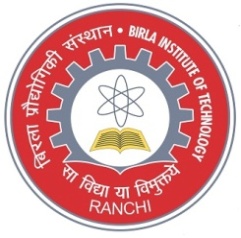 MESRA, RANCHI 835 215REGISTRATION No: (for office use only)---------------------------------------------------------------------------------------APPLICATION FORM FOR FACULTY POSITIONSAdvertisement No.:	Details of the post applied for: Personal Details:Details of Application FeeOnline mode	  Using SBI Link: https://www.onlinesbi.com/sbicollect/icollecthome.htm?corpID=322526(attach payment document)Or Payment through DDDD No.:DD Date:	Bank Name:Branch Name:DD Amount: Details of educational qualifications:Details of Ph.D. (awarded in regular mode only):Professional Training ReceivedPost-Doctoral Experience:Details of Previous Employments (starting from recent):Teaching experience (UG Classes):Teaching experience (PG Classes):Professional Activities (Peer reviewer for journals, service to professional bodies and committees, project assessments, conferences organized, etc.) Student related and societal ( or community service) activities:Awards/recognition from internal/external bodies: Fellowship of Academies and Professional Bodies:Membership of Professional Bodies/Science AcademiesEditorial board membership: (Please provide a chronological list)Research Publications in Peer Reviewed and Indexed Journals: Book/Chapter in Edited Book/ Editor of Book by National/International Publisher. Sponsored R&D Projects/Industrial Consultancy:Guidance of  Ph.D ThesisPatent International/National.Vision Statement: Please mention your short term (next 5 years) and long term (career) goals for both Teaching and Research (500 words)Name, Designation and Address (along with Mobile/phone no/ email) of three referees         ( including PhD supervisor)in your research area suitable to evaluate your research work:(Please request each referee to send a separate reference to the Dean (Faculty Affairs), BIT Mesra by email at   dean.fasr@bitmesra.ac.in )Additional input, if any:Details of enclosures sent with the application:Declaration: I hereby declare that all the statements made in this application form and enclosures are true to the best of my knowledge and belief. I have also gone through the information containing full details of eligibility, terms and conditions of selection etc. supplied to me along with this application form. In case of concealment/suppression of fact(s), which may be detected at any stage in future, my appointment is liable to be cancelled/terminated, as the case may be, without notice. I may add that no criminal or ethical proceeding is pending against me.Date:Place:									Signature of the ApplicantEndorsement by Employer (if applicable):REGISTRATION No: (for office use only)SUMMARY SHEETApplication for the post of…………………………………………………………………………Present Position & Organization: …………………………………………………………………………Advertisement No: ………………………………………………………………………………….Date: ………………………………………………        Attach the following documents:The first page of research paper in Journals. The publication list shall be chronologically arranged in the order recent to the older.Cover page of book published. The first page of the chapters and the cover page of the book. Copy of the sanction letter of Sponsored R&D projects, and MOU/appropriate proof for Consultancy projects. Details of any Patent/ Technology transfer/ Product or Process developed indicating the beneficiary, whether Government bodies at Central or State level/National or International level.Details of Ph.D. Scholars guided clearly indicating whether degrees are awarded, or thesis submitted only.Name of the PostDepartment:Area of Specialization:Campus: Applicant's Name: Given:     Surname:Name of Father / Husband: Given:     Surname:Date of Birth: Gender:Category: General/SC/ST/ OBC/ PwDMarital StatusPermanent AddressAddress for correspondenceMobile No.: Email Id:Year of Award of Ph.DAwarding University/InstitutePhD Supervisor(s)S. N.Examination passed/DegreeSchool/College/University/InstitutionYear of PassingDate of EntryDate of CompletionSubjects (Major)Division or Class% Marks or GradeYear of AwardTitle of Ph.D. ThesisSubject Area and SpecializationAwarding Institution/ UniversityPeriod(From-To)YearNature of Training/ DesignationDuration (From- To)Organization where training was undertakenSalary/ StipendS. N.Name of UniversityName of the PostRole and Responsibility Actual period workedActual period workedHost/ MentorFunding          (Source and amount)S. N.Name of UniversityName of the PostRole and Responsibility FromToHost/ MentorFunding          (Source and amount)S. N.University/Institute/Organization and Department/SectionPosition held           (Designation)Nature of Duties       (Permanent/ Temporary)Date of JoiningDate of LeavingLast Pay with scale/ Pay levelS N.Subject/ paper taughtUniversity/College/Institution and departmentNumber of Year/SemesterPeriodPeriodStudent StrengthS N.Subject/ paper taughtUniversity/College/Institution and departmentNumber of Year/SemesterFromToStudent StrengthS N.Subject/ paper taughtUniversity/College/Institution and departmentNumber of Year/SemesterPeriodPeriodStudent StrengthS N.Subject/ paper taughtUniversity/College/Institution and departmentNumber of Year/SemesterFromToStudent StrengthS. NType of activityOrganizationYear and PeriodRoleS. NType of activityOrganizationYear and PeriodRoleS. N.Award/recognition YearAwarding bodyReason for awardS. N. Name of the Academy/Body/SocietyYear of awardS. N. Name of the Body/Academy/SocietyStatus of Membership: Life / AnnualYearS.N.Title of publicationName of authors with order as appeared in the paper (indicate the corresponding author with asterix)Journal name with Vol., Page number (starting page- last page), &YearThomson Reuter Impact Factor(IF)Number of CitationResearch Score                 ( For office Use Only)S.N.Title of the bookAuthor/ Authors as appeared in the BookPublisher & Publication date Editor/ Editors as appeared in the BookISSN/ISBN NoText/ Reference Whether Peer ReviewedResearch Score                 ( For office Use Only)1.2.S.N.Title of Project Funding Agency/OrganizationDuration Duration Grant mobilized (Rs. lakhs)Principal Investigator/ Co- Principal Investigator (PI/ Co-PI)Status(Ongoing/Completed)Research Score                 ( For office Use Only)S.N.Title of Project Funding Agency/OrganizationfromtoGrant mobilized (Rs. lakhs)Principal Investigator/ Co- Principal Investigator (PI/ Co-PI)Status(Ongoing/Completed)Research Score                 ( For office Use Only)1.2.S.N.Title of PhD Thesis Name of the scholar Name of GuideName of Co-guide (s)Date of submission Submitted/ AwardedResearch Score                 ( For office Use Only)S.N.Title of PhD Thesis Name of the scholar Name of GuideName of Co-guide (s)Date of submission Submitted/ AwardedResearch Score                 ( For office Use Only)S.N.Title/Description Patent Application No & dateName of Patent Office where appliedName of the Inventors in order of appearance in the ApplicationAffiliation  National/InternationalWhether Granted or Pending?Research Score                 ( For office Use Only)1.2.S. N. Name and DesignationTitle/OccupationAddressContact NumberEmail IdDetails of ApplicantDetails of ApplicantDetails of ApplicantDetails of ApplicantDetails of ApplicantDetails of ApplicantDetails of ApplicantDetails of Applicant1Name (in Block Letter)Name (in Block Letter)2Address for CorrespondenceAddress for Correspondence3e-mail IDe-mail ID4Mobile No.Mobile No.5Date of Birth      &                Age (as on 15.02.2021)Date of Birth      &                Age (as on 15.02.2021)6General/SC/ST/OBC/PwDGeneral/SC/ST/OBC/PwD7DegreeYear of AwardUniversityUniversityUniversityTopicTopic7Ph.D8Award / Fellowship of Academies:Award / Fellowship of Academies:9Number of Research Papers in SCI/SSCI/AHCI/SCIE indexed journalsNumber of Research Papers in SCI/SSCI/AHCI/SCIE indexed journals13Number of Ph.D guided IndependentlyNumber of Ph.D guided Independently10Number of Research Papers in unpaid Scopus journalsNumber of Research Papers in unpaid Scopus journals14Citations in Researcher ID(database)Citations in Researcher ID(database)11Number of Patents (Indian/US)Number of Patents (Indian/US)15Amount of R&D Grant Generated as PI (Rs in Lacs)Amount of R&D Grant Generated as PI (Rs in Lacs)12Total Research Score(To be filled by the office)Total Research Score(To be filled by the office)16Amount of R&D Grant generated as Co-PI (Rs in lacs)Amount of R&D Grant generated as Co-PI (Rs in lacs)Place:Date:Place:Date:Signature of ApplicantSignature of ApplicantSignature of ApplicantSignature of ApplicantSignature of Applicant